3-B SINIFI DERS PROGRAMI-HAKAN ÇOŞKUN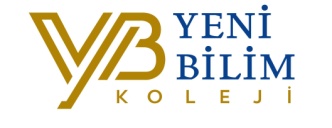 PAZARTESİSALIÇARŞAMBAPERŞEMBECUMA1.Ders09.00-09.40TÜRKÇETÜRKÇE SPEAKİNGİNGİLİZCETÜRKÇE2.Ders09.50-10.30TÜRKÇETÜRKÇETÜRKÇEİNGİLİZCETÜRKÇE3.Ders10.40-11.20HAYAT BİLGİSİSPEAKİNGGÖRSEL SANATLARTÜRKÇEFEN BİLİMLERİ4.Ders11.30-12.10HAYAT BİLGİSİHAYAT BİLGİSİGÖRSEL SANATLARSPEAKİNGFEN BİLİMLERİ5.Ders13.00-13.40AKIL OYUNLARIMATEMATİKİNGİLİZCEMATEMATİKMÜZİK6.Ders13.50-14.30İNGİLİZCEMATEMATİKİNGİLİZCEİNGİLİZCEMÜZİK7.Ders14.40-15.20MATEMATİKOYUN VE FİZİKİ ETKİNLİKLERDRAMAİNGİLİZCEALMANCA8.Ders15.50-16.30MATEMATİKOYUN VE FİZİKİ ETKİNLİKLERSATRANÇFEN BİLİMLERİALMANCAETÜT-KULÜP16:40-17:40KULÜP ÇALIŞMASIETÜT ÇALIŞMASIKULÜP ÇALIŞMASIETÜT ÇALIŞMASIETÜT ÇALIŞMASI